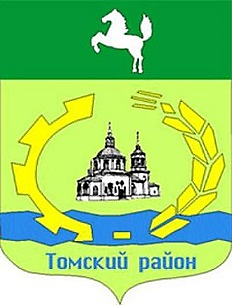 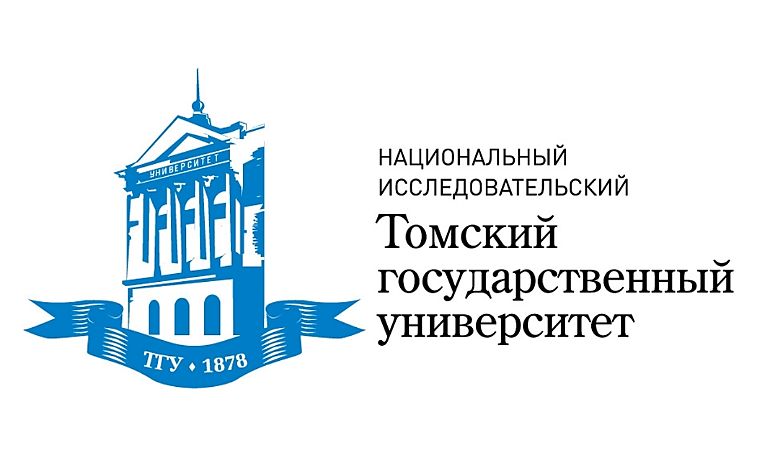        Уважаемые жителиНоворождественского сельского поселения!22.04.2021 в 12:00В рамках проекта Томского регионального отделения Ассоциации юристов России «Юридический автобус» профессорско-преподавательским составом Юридического института ТГУ будет оказана юридическая консультационная помощь в форме устных и письменных консультаций по адресу:с. Новорождественскоеул. Советская, 62 (Администрация поселения)